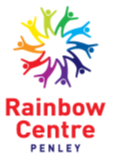 Post:  	Domiciliary Care Manager Summary of Terms and ConditionsHours:  	Full Time Contract:      PermanentSalary:	£24,050 – £26,850 + works pension and employee benefitsExpenses:	Staff may claim travel expensesBased: 	across Wrexham, with office based at the Rainbow Centre in Penley and/or Marchwiel. Report to:  	Operational ManagerWe are advertising for a Day Opportunities Manager toSubject to: 	DBS and satisfactory referencesGUIDANCE  NOTESThis information is available in large print. Other adjustments to the application and interview process can be made, based on your needs.General Information:   Thank you for your interest in this vacancy. You will find enclosed a job description, person specification and competency profile, together with an application form. The information you provide in your application is the only information we will use in deciding whether or not you will be shortlisted for an interview. Job Description and Person Specification:The vacancy advertised is based on the job description which lists the main duties of the post. The person specification describes the skills, experience and knowledge we are looking for.  Please read these carefully so that you know what the job involves and the range of expertise required. It is appreciated that the successful applicants will not necessarily have all the experience sought, but the selection process will be seeking in candidates the potential to develop any outstanding skills.Short-listing and selectionAfter the closing date, all applications will be considered to see how each candidate’s skills and experience relate to the job requirements. Applicants who meet these requirements will be invited to attend an interview.  The interview is intended to allow the candidate to expand on his/her application and to show how far they meet the requirements of the post. Candidates will have an opportunity to ask questions about the job, The Rainbow Centre, conditions of employment, etc. There will be a record of the assessment at interview of each candidate so that the reasons for their decision are clear, consistent and justifiable. Candidates will be informed about the outcome of the interview as quickly as possible.All job offers are made subject to satisfactory references and an enhanced DBS check, which will be sought once an offer has been made. Once these have been received, the offer will be confirmed.Domiciliary Care ManagerBackgroundAbout the Rainbow CentreThe Rainbow Centre is an award-winning local charity working to improve the Health and Wellbeing of our communities across Wrexham and South Shropshire.​Many of our services are delivered from our community hubs in Penley and Marchwiel.  We also deliver Social Prescribing across all GP Surgeries in Wrexham and provide Community Outreach across Wrexham Maelor South. ​Our Aim is to improve the health and well-being of our communities. We provide support, services and facilities that can empower people of all ages to retain as much independence as possible and enable them to access services in their locality.​We believe in a society where people have the opportunity to be treated with respect and live fulfilled lives. We promote independent living, positive ageing and have an excellent reputation for providing outstanding services.About our Domiciliary Care serviceIn response to Covid-19 the Rainbow Centre started to deliver a domiciliary care service to clients who would have normally accessed our day opportunities service.  Now that our doors are reopening again there is still demand for our domiciliary care service so we are keen to develop the project further.
You will be required to support the Rainbow Centre to register with Care Inspectorate Wales so the centre can continue to deliver Domiciliary Care, we want to provide high quality homecare services that support customers so they can enjoy the best quality of life. As registered manager, you will be supported and accountable to the operational manager.Key responsibilitiesThe Domiciliary Care Manager will be responsible for efficiently managing the day to day running of the domiciliary care service, including coordination of teams, business development and customer relations with the Local Authority, NHS and private commissioners as they come on board. Allocate resources and monitor performance to deliver high quality, safe and effective homecare to customers within budget. Manage all aspects of the staff team. Provide strong leadership so staff are clear about their respective duties and responsibilities and have the support they need to carry out their roles safely.DutiesManage the safety and quality of the businessSupport the Rainbow Centre to register with Care Inspectorate Wales and then for the safe delivery of the service in line with legislative requirements and company policy and proceduresUndertake training and development to keep up to date with the law, best practice and changes in company policy. Apply this knowledge to day to day management and delivery of careUnderstand and monitor health and safety in the workplace and in the field. Act as lead for infection prevention and controlMaintain full and accurate records and reporting systems in accordance with legal requirements and to ensure the effective running of the businessImplement quality management and improvement systems. Effectively manage complaints and incidents. Carry out investigations relating to the quality of the service and use findings to make improvementsBe prepared to work flexibly to ensure the safe delivery of the serviceProvide an outstanding service to customersDuring the initial phase of the project you will be expected to deliver high quality domiciliary care to a small number of customers, you will also need to be prepared to cover for your team if you are short staffed due to sickness or leave.Promote the rights of each customer and keep their wishes at the centre of their care and supportPrior to each service commencing make sure a full assessment of each customer’s needs and associated risks is carried out. Identify what the customer would like to achieve from their care and supportCreate with the customer and/or their chosen representative a written individually tailored care and support plan that respects the customer’s wishes and promotes their dignity and privacy. Agree the plan and appropriate risk control measures to reduce the risksProvide the customer, and where appropriate their representatives, with information about the service so that they are clear about what to expect and how they can raise any concernsApply excellent communication skills with customers, their families and representatives, staff and other health and social care professionals to deliver high quality homecare servicesKeep all information about customers, their representatives and their families secure and confidential except where policy requires you to share to protect the interests of our customersLead and manage staffManage the effective recruitment, induction and training of the domiciliary care team. Identify ongoing training needs and make sure staff are up to date with current best practiceEnsure there are sufficient numbers of suitably qualified staff allocated appropriately to meet service needs at all times. Implement company policy and procedures in relation to managing absence, disciplinary, capability and grievance mattersProvide information, guidance and ongoing supervision to enable staff to effectively and safely carry out their roles. Carry out appraisals and monitoring of staff performanceEnsure all emergency on-call issues are dealt with effectively, such as covering calls either directly or indirectly when care assistants are sick or absentPromote the businessAttend external meetings and represent the service in a positive mannerParticipate in the growth and development of the domiciliary care service. Work with the Operational Manager to achieve key performance targetsThis list is not exhaustive and from time to time you may be required to undertake additional duties.Person specificationDomiciliary Care Manager– Competency ProfileThe following competency profile will be used in recruitment, assessment, selection, development of the Domiciliary Care Manager.Task competenciesDelivering QualityCompassionate care that puts the needs of the client first, showing respect, dignity and integrity at all times.Captures data so that external quality standards are met.  Aware of legislative requirements and ensures that these are addressed. Abides by relevant policies and procedures, being particularly mindful of safeguarding issues.Proactively identifies improvements that can be made Pays attention to detail. Clear on what is needed and gets things done. Uses resources efficiently.  Managing ComplexityGathers information from a broad range of sourcesFocuses on practical solutionsPicks up new information quickly and understands the implications for the Rainbow Centre Effectively negotiates to ensure the work is completed.People competenciesPerson Centred Customer ServiceProvides support in a person centred and compassionate wayAdopts different communication methods according to need.Builds listening and responsive relationships with customers and partner organizations. Understands and values people with different skills and from different social and cultural groups.Summarises complicated issues in accessible ways.Communicates well in writing and in person. Challenges discrimination and barriers to access.Team WorkingRespects and supports members of the teamListens carefully, asks questions and offers constructive viewsSensitive to group dynamicsShares information openly and appropriatelyWilling to offer help and support to othersSelf ManagementSelf AwarenessIdentifies sources of personal stress and acts to minimize themEffectively balances work and personal lifeRecovers quickly from setbacksConfident and knowledgeable about own strengths and cultural identitySeeks advice, feedback and help from othersIdentifies new skills and knowledge needed to move forwardAdapting to ChangeApproaches new tasks with energy and enthusiasm Remains positive and optimistic in times of changeOpen minded and supportive of new ways of doing things Recovers quickly from setbacksRelates existing knowledge and skills to new problemsWilling to re-plan at short notice Confident Decision MakingActs consistently and with integrityRefers decisions upwards when appropriateMaintains confidentialityDecisions are transparentUndertakes tasks independently and with confidencePrepared to act decisivelyProfessional CompetenceSeeks professional development.Respected within, and beyond, the team for their skills and knowledge.Aware of sources of information and services – locally, regionally and nationally.EssentialDesirableDesirableExperienceExperience of providing care for vulnerable or older adultsExperience of providing care for vulnerable or older adultsExperience in the domiciliary care or similar sector Experience in the domiciliary care or similar sector Understanding of CQC / CIW assessment criteria or experience of working in a service registered with the CIW / CQCUnderstanding of CQC / CIW assessment criteria or experience of working in a service registered with the CIW / CQCExperience of following regulatory procedures and guidelinesExperience of following regulatory procedures and guidelinesExperience of working with other health and social care professionalsExperience of working with other health and social care professionalsExperience of managing staff and/or acting as a role model for the serviceExperience of managing staff and/or acting as a role model for the serviceUnderstanding of risk management and health and safety managementUnderstanding of risk management and health and safety managementSkills & Abilities (see competency profile)Deliver qualityDeliver qualityManaging complexityManaging complexityNon-judgemental, positive in outlookNon-judgemental, positive in outlookPerson centred customer service and desire to support peoplePerson centred customer service and desire to support peopleTeam workingTeam workingSelf-awareness with effective communication and interpersonal skillsSelf-awareness with effective communication and interpersonal skillsAdapting to changeAdapting to changeConfident decision makingConfident decision makingProfessional competenceProfessional competenceKnowledge & QualificationsKnowledge of Care Inspectorate Wales (or CQC compliance)Knowledge of Care Inspectorate Wales (or CQC compliance)NVQ Level 4 in Health and Social Care or a Level 5 QCF in Health and Social Care Management (or be working towards)NVQ Level 4 in Health and Social Care or a Level 5 QCF in Health and Social Care Management (or be working towards)Knowledge of local area and services available to adults across WrexhamKnowledge of local area and services available to adults across WrexhamKnowledge of safeguarding issues for vulnerable adults.Knowledge of safeguarding issues for vulnerable adults.Train the Trainer certificateTrain the Trainer certificateOther RequirementsWillingness to undergo necessary training and developmentWillingness to undergo necessary training and developmentCapacity to travel across WrexhamCapacity to travel across WrexhamHold a current British driving licenseHold a current British driving licenseWillingness to work outside normal office hours when requiredWillingness to work outside normal office hours when requiredSubject to an enhanced DBS CheckSubject to an enhanced DBS Check